TEMPLATEThe highlighted parts of this document require you to add parts that are specific to your institution if you have questions visit difficult-discussions.com and send us an email._________________A Resolution in Support of Students who are Deferred Action for Childhood Arrival  Recipients, Undocumented Immigrants, Refugees, or from Majority-Muslim CountriesWhereas: according to USA Today, in May 2019 federal immigration agents in the United States of America set a new record for arrests of undocumented immigrants who do not have a criminal record;Whereas: according to U.S. Immigration and Customs Enforcement (ERO) Enforcement and Removal Operations Report, with 158,581 administrative arrests in FY2018, ICE ERO recorded the greatest number of administrative arrests as compared to the two previous fiscal years, and the highest number since FY2014. Whereas: according to the same report, ICE ERO made 15,111 more administrative arrests in FY2018 than in FY2017, representing an 11 percent increase, and a continued upward trend after FY2017’s 30 percent increase over FY2016.; Whereas: according to USA Today, of the administrative arrests made by ERO, 36.5 percent of the arrests were undocumented with no criminal history. individuals had no known criminal charges or convictions;Whereas: the current United States administration has stated that it promises to deport all"illegal" immigrants as "criminals";Whereas: within the first ten days of his presidency, President Donald Trump issued anexecutive order enforcing a travel ban against the following majority-Muslim countries: Iran,Libya, Somalia, Sudan, Syria, and Yemen;Whereas: this political climate could lead to the United States deporting millions of DeferredAction on Childhood Arrivals (DACA) recipients, undocumented immigrants, refugees, andpeople from majority-Muslim countries who study, work, and live in the United States;Whereas: according to the US Citizenship and Immigration Services, DACA is a two-yearrenewable application allowing undocumented immigrants who came to the United States before age 16, and who were also under age of 3 at the time DACA was implemented on June 15, 2012, to be temporarily exempt from deportation and to receive a work permit and social security number;Whereas: the United Nations High Commissioner for Refugees defines a refugeeas someone who fled their home and country owing to "a well-founded fear of persecutionbecause of [their] race, religion, nationality, membership in a particular social group, or political opinion";Whereas: the insert the name of your organization has students who are DACArecipients, undocumented immigrants, refugees, or from majority-Muslim countries;Whereas: the insert organization name Mission states that insert verbiage that establishes your organization’s commitment to diversity and inclusion (if no such verbiage exists delete this clause);Whereas: a key component of our university's community consists of students who are DACA recipients, undocumented immigrants, refugees, or from majority-Muslim countries;Whereas: a prevalent number of undocumented students and refugee students flee their countries in pursuit of a better quality of life and education;Whereas: students who are DACA recipients, undocumented immigrants, refugees, or frommajority-Muslim countries currently live in a state of fear and vulnerability due to the hatefuland hostile actions of some members of the university and the area community;Whereas: according to the Migration Policy Institute, there are approximately 6720 DACA recipients in the state of Wisconsin; ( if not Wisconsin, find the number for your state)Whereas: other leading public universities including the University of California system, theUniversity of Arizona, Harvard University, University of Oregon, University of Virginia, University of Indiana, Santa Clara University, Cornell University, Princeton University, Stanford University, Elon University, University of Minnesota, The Ohio State University, City University of New York, and the University of Wisconsin-Madison openly support undocumented students and DACA student recipients;Whereas: under the Family Educational Rights and Privacy Act (FERPA) of 1974, "school officials... shall not disclose personally identifiable information about astudent or permit inspection of the student's records without his/her [their] written consent.";Therefore be it resolved: the insert the name of the body you are passing this through  advocates for our institution to uphold privacy and safety for students;Therefore be it further resolved: the insert the name of the body you are passing this through  takes a decisive and meaningful stance in support of students who are DACA recipients, undocumented immigrants, refugees, or from majority-Muslim countries;Therefore be it further resolved: insert the name of the body you are passing this through encourages a diverse and inclusive university that aims to create a safe and bias-free environment for all students to excel in their educational field;Therefore be it further resolved: insert the name of the body you are passing this through  stands by the FERPA of 1974 and requests all university officials to refrain from disclosing personally identifiable information about a student or sharing access to the student's records without his/her/their written consent;Therefore be it further resolved: insert the name of the body you are passing this through  encourages faculty and staff to provide informed guidance in jobs, internships, and scholarships to students who are DACA recipients, undocumented immigrants, refugees, or from majority-Muslim countries;Therefore be it further resolved: insert the name of the body you are passing this through  calls for the insert the name of your diversity and inclusion department  to provide resources and information for immigrant students and their families;Therefore be it further resolved: insert the name of the body you are passing this through  calls for the insert the name of your institution  Police and Security Services to refrain from collaborating with federal immigration authorities for the purposes of enforcement;Therefore be it finally resolved: Upon approval, this resolution shall be forwarded on to insert list of necessary departments;Authored by: Sponsors: Sponsoring Committee: ______________________We do not require you to give us any credit for using this template but we request that you indicate that you used it in order to let your colleagues and future leaders know about this resource as they read the document. In order to give us credit, you could add us to the author section by saying “outline taken from difficult-discussions.com”.Difficult-Discussions is a free resource and we would appreciate your help in increasing the accessibility that people have to the resources we have to offer. If you would like to help with this please follow us and share our resources in your circles. 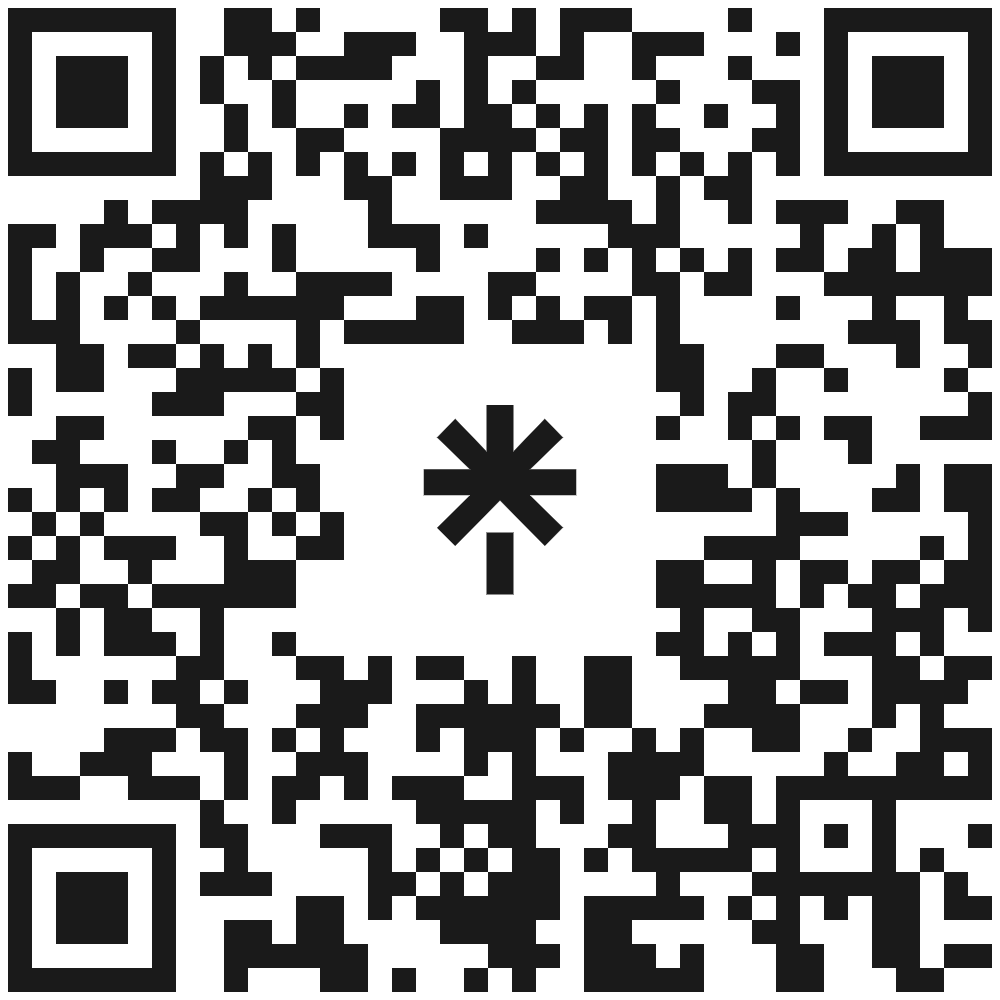 Follow us:Facebook- @difficultdiscussionsInstagram- @difficult_discussionsLinkedin- www.linkedin.com/company/difficult-discussions 